MY PRACTICE SHEET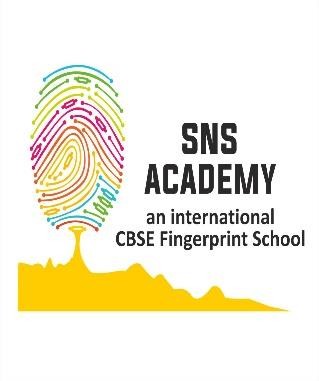 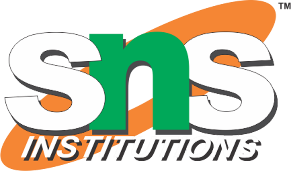 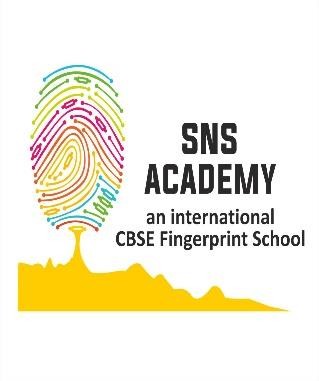 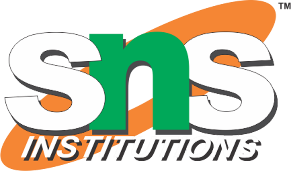 NURSERYNumbers 11-2011121314151617181920